Материал для создания фонематической готовности к вызыванию звука речиУпражнения для развития фонематического восприятия на материале правильно произносимых звуков речи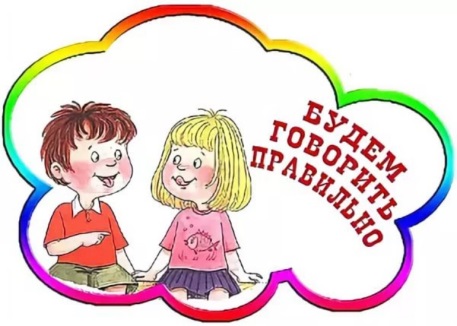 Ребенок внимательно слушает незаконченную рифмовку. Он должен, добиваясь рифмы в стихотворении, назвать последнее слово, выбрав его из трех предложенных вариантов. При затруднениях в выборе нужного слова взрослый зачитывает двустишие во всех трех вариантах. Олова, подходящие по рифме, которые в ходе выбора называет либо повторяет ребенок, содержат только звуки раннего онтогенеза. Труднопроизносимые звуки в этих словах не встречаются.Съел Сережа на обед Целых пять больших ...(сосисок, блинов, котлет)Раскрывает Жаба рот, Громко песенку...(кричит, поет, квакает)Мне, Наташа, очень жаль, Что твой пес умчался...(далеко, вдаль, прочь)По дороге, в тучах пыли Пронеслись ...(мотоциклы, кони, автомобили)Смотрит слон — дорожный знак, Не поймет его ...(совсем, никак, ничуть)Стала Выпь с утра вопить: — Есть хочу! Хочу я...(пить, танцевать, учиться)На мяч набросился щенок. Схватил его и...(наутек, убежал, разгрыз )Курица кричит: «Бегу Перья гладить к...»(утке, утюгу, подруге)Стали громко петь Еноты Даже разучили ...(слова, ноты, стихи)Приготовлены постели Для Ежей у старой ...(ели, липы, сосны)Топором рублю дрова Трах полено! Стало ...(три, два, пять)Я надел большую шляпу, Чтоб похожим стать на ...(Бармалея, папу. Боярского)Подвернула я панаму Чтоб похожей стать на ... (маму, артистку, топ модель)И птице, и рептилии Обидно без ...(фамилии, паспорта, квартиры)И встарь, и в наши времена Имеют люди ...(документы, имена, оружие)Эй, любезная Ворона! Отойдите от ...(самолета, вагона, автомобиля)В дальний путь берет верблюд Два горба готовых ...(завтраков, блюд, обедов)Вслед за взрослым ребенок повторяет сочетания гласных звуков, четко их артикулируя.АУИОИАУОУИОАИЫОУЫОУИОАУИЭОУИАУЭОАЫАЭУИО и т. п.Вслед за взрослым ребенок повторяет цепочки слогов с легко произносимыми согласными звуками.ТУ-	-КА-	-поКУ-	-ты-	-ПА	вы-	-КА-	-ТУ	хо-	-НУ-	-МЫ	ТУ-	-БА-	-ДО	ФЫ	— МУ	—ко	КУ-	-ПА-	-Ф0-	-мыМУ-	-до-	-НА-	-тыДУ-	-ХА-	-мы-	-коно-	-ГУ-	-ХА-	БЫПА-	-ду-	-БЫ-	-МО— НА —БО —МЫ —КУВслед за взрослым ребенок повторяет цепочки слогов с оппозиционными по звонкости — глухости, легко произносимыми соглас-Вслед за взрослым ребенок повторяет цепочки слогов со стечением легко произносимых согласных звуков.ПТА —ПТО —ПТУ —ПТЫТКА —ТКО —ТКУ —ТКЫТМА —ТМО —ТМУ —ТМЫПНА —ПНО —ПНУ —ПНВ1ТФА —ТФО —ФТУ —ФТЫФКА —ФКО —КФУ —КФЫМНА — МНО — НМУ — НМВ1ХТА —ХТО —ТХУ —ТХЫКНУ —КНО —НКЫ —НКАГДУ —ДГА —ГДЫ —ДГОРебенок внимательно слушает рифмовку-обманку и находит в ней «неправильное» слово. Затем заменяет его« правильным », похожим по звуковому составу. Мы скатаем снежный комИ построим куклам ТОМ. (ДОМ)Говорит сосед — чудак:Вырос в поле красный РАК. (МАК).Отругала мама зайку:Не надел под свитер ГАЙКУ. (МАЙКУ)Хулиганам не до шутки,Если Рекс в собачьей ДУДКЕ. (БУДКЕ)Ребенок внимательно слушает рифмовки-перепутанки и заменяет перепутанные слова.Два танкиста едут в ... БАНКЕ. Деньги сохранились в ... ТАНКЕ.Жаркий наступил ... ПЕНЕК. Маша села на... ДЕНЕК.У Тани голубые ...ЛАПКИ. Когтистые у кошки... ТАПКИ.Заверну железный ... БИНТ. И куплю в аптеке ... БИНТ.От конфет остались ... БАНТИКИ. Завяжу на платье ... ФАНТИКИ.Полозку рядом с печкой ... КОЛЕНО. И помажу зеленкой ... ПОЛЕНО.Я посуду мою ... в КОЙКЕ. Вечером читаю ... в МОЙКЕ.Идут солдаты в прочных ... МАСКАХ. А все на карнавале ... в КАСКАХ.Попал в тарелку черный ... ГОЛОС. Но тут раздался громкий ... ВОЛОС.Съел я овощной ... ХАЛАТ. А потом надел ... САЛАТ.Ребенок внимательно слушает незаконченную рифмовку и добавляет подходящее слово, выбрав его среди названий картинок Сложность упражнения достигается за счет того, что слова близки по звуковому составу.1.     БИЛЕТ — БАЛЕТ — ПАКЕТ — БУКЕТ Я тебе задачу дам Все расставить по местам. В кассе я куплю ... И отправлюсь на ... У меня с собой ... В нем лежит большой ...БУТОН — БАТОН — ПИТОН — БЕТОНЯ тебе задачу дамВсе расетавитв по местам.В булочной куплю ...В зоопарке жил ...Распускается ...Нужен для дорог ...КАТОК — ПОТОК — МОТОК — ВЕНОКЯ тебе задачу дамВсе расетавитв по местам.Что стащил игривый кот? ...Таня девочкам плетет? ...С гор спускается, течет? ...Что за скользкий, ровный лед? ...Винт — бинт — бант Утка — дудка — будка2.     Дата — вата — хата — мятаОтметка —-пипетка — конфетка — котлетка Калина — малина — Полина — Алина Мойка — майка —- койка — байка Ветка — клетка —- утка — дудка Аня — Маня — Ваня — Таня Гамаки — пеньки — венки — пауки Паук — индюк — венок — моток Маяк — бублик — лютик — веник Танки —- тапки — санки — банки Накидка — монетка — минутка — будка Падать — кидать — копать — ковать Вагон — лимон — батон — бетон Капкан — фонтан — баян — диван Том — дом — гном — бом Там — дам — вам — нам Клеенка — полянка — коленка — малинкаВслед за взрослым ребенок произносит 4 имени. Затем выбирает и называет одно имя, которое отличается по звучанию от остальных.Ребенок повторяет все триСлова,которые  были бы  максимально похожи по звучаниюМайка — гайка — лайка.Вагон — лимон — батон.Каток — венок — моток.Сом — ком — дом.Отметка — пипетка — конфетка.ВИТЯ — МИТЯ — КАТЯ — ПОЛИНА ПОЛИНА — АЛИНА — АДА — ГАЛИНА ВИКА — ДИАНА — ТАТЬЯНА — УЛЬЯНА ИННА — ТИНА — ЛЮБОВЬ — ДИНА ТАНЯ -- ОЛЯ — ВАНЯ — МАНЯ ИННА — ЛИНА — ТАНЯ — ДИНА КОЛЯ — ДИМА— ТОЛЯ — ПОЛЯВслед за взрослым ребенок произносит но 3—4 похожих по звучанию слова. Значение незнакомых слов уточняется до их воспроизведения. При повторении слов, близких по звуковому составу, логопед обращает внимание на громкость и четкость речи ребенка. Такой подход способствует созданию не только фонематической, но и артикуляторной готовности к вызыванию звуков.1.     Ком — дом —томПакет — макет -— букет Буквы — клюква — тыква Банан — диван — капкан Пипетка — ветка — клетка Окно -— кино — давно Удод — капот — компот Минута — монета — конфета Бетон — батон — бутонРебенок слушает каждое произнесенное взрослым слово. Затем повторяет его САЙКАЗНАТОКБЕТОНТОММОНЕТКАЗАЙКАБУТОНПОТОКГНОМКОТЛЕТКАРебенок внимательно слушает незаконченную рифмовку. Он должен самостоятельно назвать последнее слово так, чтобы оно рифмовалось с выделенным словом.На полянке обезьяны Начинают есть ... (бананы)Я для птичек на балкон Вынес булку и ... (батон)Распевает соловейСвой мотив среди ... (ветвей)И про солнце, и про май Распевает ... (попугай)Под окном растет жасмин, Очень жаль, что он ... (один)Дерево с большим дуплом. Белка здесь устроит ... (дом)Я для мамы два букета Вынимаю из ... (пакета)Сам себе построил дом Бородатый, добрый ... (гном)В теплой солнечной долине Поспевают быстро ... (дыни)Расшалились тараканы Заползают под ... (диваны)По полям, лесам, болотам Мы шагаем к ... (бегемотам)Воробей летит к нам с неба, Видно, просит корку ... (хлеба)Вслед за взрослым ребенок точно повторяет рифмонки-трудноговорки. Звуки, из которых состоят все слова рифмовок, легко-произносимые (так называемые звуки раннего онтогенеза). Они, как правило, произносятся детьми правильно, но недостаточно отчетливо. Трудность воспроизведения рифмовок заключается для ребенка не в звуках, а в различных комбинациях слов, подобных, близких по звуковому составу. Несмотря на трудности фонематического восприятия рифмовок при определенной тренировке ребенок сможет воспроизвести их фонетически точно даже при сложной патологии звук о произношения.Если при повторении рифмовок-трудноговорок взрослый  дополнительно обратит внимание на громкость и четкость речи ребенка, такое упражнение будет способствовать созданию не только фонематической, но и артикуляторной готовности к вызыванию звуков.Будет бык, копыта будут. Бык тупогуб, не дуй-ка губ.Битком набиты кибитки Никиты.В доме енота вновь ходит кто-то. Вновь ходит кто-то в доме енота.Вика видит Нику, Ника видит Вику.Вова Панин бывает в бане. Вновь в бане Вова Панин.Дед Демид на Димку глядит. На Димку глядит дед Демид.Дом у дуба, у дуба Люба. Нам глядеть на Любу любо.Дядя Тихон ходит тихо. Тихо ходит дядя Тихон.Едут медведи на мопеде, на мопеде едут медведи.Купи-ка вмиг кипу пик. Ника, кипу пик купи-ка.На дуб не дуй губ, не дуй губ на дуб.Наука не мука. Но пет муки — нет и науки!На мели мы видели налима. А налим, видно, глядит мимо.Дед Михай, папахой не махай! Папахой не махай, мух не пугай!Не тут, а там топает гиппопотам. Топает гиппопотам не тут, а там.Намылили Ваню в бане, намыли Маню в ванне.От тополя, от тополя много пуха по полю.Одна беда не бедна, а и бедна так одна.Мы дали дыню Дане. Отдай, Даня, дыню Тане.Вдаль от топота копыт пыль по полю полетит. Пыль по полю полетит вдаль от топота копыт.Пете дали пятак на табак. Нет ни пятака, ни табака.Покупая попугая, не пугайте попугая. Попугая покупая, покупайте попугая.Попугай, попугай, ты меня не пугай. Ты, попугай, кота напугай!Пять утят, пять опят, у Вити утята, у Пети опята.У Бобы были бобы, у бабы были дубы.Утоп Потап в пальто до пят. В пальто до пят утоп Потап.ными звуками.— ПА —Б0--пы— ГО —КУ--ГА— БУ — ПА--БО— ТО —ДУ--ТЫ— КУ —ГА--КО— ФО —БУ--ФЫ— ДЫ —ТУ--ДО— ВУ — ФЫ— ВА